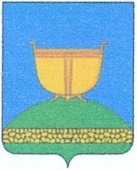 СОВЕТ ВЫСОКОГОРСКОГО
МУНИЦИПАЛЬНОГО РАЙОНА
РЕСПУБЛИКИ ТАТАРСТАНТАТАРСТАН РЕСПУБЛИКАСЫ
БИЕКТАУ МУНИЦИПАЛЬРАЙОН СОВЕТЫ   Кооперативная ул., 5, пос. ж/д станция Высокая Гора,	Кооперативная ур., 5, Биектау т/ю станциясе поселогы,    Высокогорский район, Республика Татарстан, 422700	Биектау районы, Татарстан Республикасы, 422700    Тел.: +7 (84365) 2-30-50, факс: 2-30-86, e-mail: biektau@tatar.ru, www.vysokaya-gora.tatarstan.ru                     РЕШЕНИЕ                                                                       КАРАР              _______________ 2019 года                                                    № ___О внесении изменений в Положение о порядке организации и проведения общественных обсуждений по оценке воздействия на окружающую среду намечаемой хозяйственной и иной деятельности на территории Высокогорского муниципального района Республики ТатарстанРуководствуясь Федеральными законами от 23 ноября 1995 года N 174-ФЗ «Об экологической экспертизе», от 10 января 2002 года N 7-ФЗ «Об охране окружающей среды», от 6 октября 2003 года N 131-ФЗ «Об общих принципах организации местного самоуправления в Российской Федерации», приказом Госкомэкологии России от 16 мая 2000 года N 372 «Об утверждении Положения об оценке воздействия намечаемой хозяйственной и иной деятельности на окружающую среду в Российской Федерации», и на основании протеста прокурора Казанской межрайонной природоохранной прокуратуры  от 02.07.2019 № 02-06-2019/4, Совет Высокогорского муниципального района Республики Татарстан РЕШИЛ:1. Внести в Положение о порядке организации и проведения общественных обсуждений по оценке воздействия на окружающую среду намечаемой хозяйственной и иной деятельности на территории Высокогорского муниципального района Республики Татарстан, утвержденное решением Совета Высокогорского муниципального района Республики Татарстан от 17.04.2019 № 283 следующие изменения:1) Раздел 2 изложить в следующей редакции:«2. Решение о проведении общественных слушаний 2.1. Решение о проведении общественных слушаний принимается Исполнительным комитетом Высокогорского муниципального района Республики Татарстан в форме постановления Исполнительного комитета Высокогорского муниципального района Республики Татарстан.2.2. В решении о проведении общественных слушаний указывается:- тема общественных слушаний;- дата, время и место проведения общественных слушаний;- название, цель и месторасположение намечаемой деятельности;- наименование и адрес инициатора (заказчика или его представителя);- примерные сроки проведения общественных слушаний;- орган, ответственный за организацию общественных слушаний;- порядок и сроки приема замечаний и предложений;- срок и место ознакомления с материалами намечаемой хозяйственной и иной деятельности.2.3. Общественные слушания о намечаемой хозяйственной и иной деятельности, которая подлежит экологической экспертизе, организует и проводит рабочая группа по проведению общественных обсуждений в форме общественных слушаний по оценке воздействия на окружающую среду намечаемой хозяйственной и иной деятельности на территории Высокогорского муниципального района Республики Татарстан (далее - рабочая группа по проведению общественных слушаний).Состав рабочей группы по проведению общественных слушаний утверждается постановлением Исполнительного комитета Высокогорского муниципального района Республики Татарстан.2.4. Расходы, связанные с организацией и проведением общественных слушаний, несет инициатор общественных слушаний.2.5. Рабочая группа по проведению общественных слушаний обеспечивает публикацию сообщения о проведении общественных слушаний не позднее чем за 30 дней до даты проведения общественных слушаний в средствах массовой информации.2.6. Срок проведения общественных слушаний с момента оповещения жителей муниципального образования «Высокогорский муниципальный район» Республики Татарстан о времени и месте их проведения до дня опубликования заключения о результатах общественных слушаний не может быть более одного месяца.2.7. Форма сообщения о проведении общественных слушаний должна содержать:- тему общественных слушаний;- дату, время, место проведения общественных слушаний;- название, цель и месторасположение намечаемой деятельности;- наименование и адрес инициатора (заказчика или его представителя);- примерные сроки проведения общественных слушаний;- орган, ответственный за организацию общественных слушаний;- порядок и сроки приема замечаний и предложений;- срок и место ознакомления с материалами намечаемой хозяйственной и иной деятельности;- иная информация.2.8. В компетенцию рабочей группы по проведению общественных слушаний входит:1) составление плана работы по подготовке и проведению общественных слушаний;2) проведение анализа материалов, представленных участниками общественных слушаний;3) обобщение поступивших предложений и определение перечня конкретных вопросов, выносимых на обсуждение на общественные слушания;4) определение перечня должностных лиц, специалистов, организаций и других представителей общественности, приглашаемых к участию в общественных слушаниях в качестве экспертов, и направление им официальных обращений с просьбой дать свои предложения по вопросам, выносимым на обсуждение;5) составление списка лиц, участвующих в общественных слушаниях, включая состав приглашенных лиц;6) определение докладчиков;7) установление порядка и последовательности выступлений на общественных слушаниях;8) ведение протокола общественных слушаний;9) вынесение заключения по результатам общественных слушаний;10) иные вопросы в соответствии с настоящим Положением.»;2) Дополнить разделом 3, 4. 5, 6 и 7 следующего содержания:«3. Инициаторы общественных слушаний 3.1. Инициаторами общественных слушаний являются заказчики проектов объектов государственной экологической экспертизы.3.2. Инициаторы общественных слушаний:1) обеспечивают организационно-техническое и информационное сопровождение проведения общественных слушаний;2) обеспечивают размещение информации о проведении общественных слушаний за 30 дней до даты проведения публичных слушаний в средствах массовой информации.Информация о сроках и месте доступности предварительного варианта материалов по оценке воздействия на окружающую среду, о дате и месте проведения общественных слушаний, других формах общественного участия публикуется в средствах массовой информации, на официальном сайте Высокогорского муниципального района Республики Татарстан в информационно-телекоммуникационной сети Интернет по веб-адресу: http://vysokaya-gora.tatarstan.ru не позднее чем за 30 дней до окончания проведения общественных слушаний.Заказчик также сообщает данную информацию заинтересованной общественности, интересы которой прямо или косвенно могут быть затронуты в случае реализации намечаемой деятельности или которая проявила свой интерес к процессу оценки воздействия и другим участникам процесса оценки воздействия на окружающую среду, которые могут не располагать доступом к указанным средствам массовой информации.Дополнительное информирование участников общественных слушаний может осуществляться путем распространения информации, указанной в подпункте 2 пункта 3.2. настоящего Положения, по радио, на телевидении, в периодической печати, через Интернет и иными способами, обеспечивающими распространение информации;3) обеспечивают представление проектов объекта государственной экологической экспертизы, в том числе предварительного варианта материалов по оценке воздействия на окружающую среду, общественности для ознакомления и представления замечаний в течение 30 дней со дня публикации информации, указанной в подпункте 2 пункта 3.2. настоящего Положения, но не позднее чем за 2 недели до окончания общественных слушаний.3.3. Для принятия решения о назначении общественных слушаний инициаторы направляют в Исполнительный комитет Высокогорского муниципального района Республики Татарстан заявление, которое должно включать в себя ходатайство о проведении общественных слушаний о намечаемой хозяйственной и иной деятельности, которая подлежит экологической экспертизе, с указанием вида хозяйственной или иной деятельности, подлежащей государственной экологической экспертизе.К заявлению прилагается информация о проектах объектов государственной экологической экспертизы.4. Подготовка общественных слушаний4.1. Исполнительный комитет Высокогорского  муниципального района Республики Татарстан в четырнадцатидневный срок со дня подачи инициатором общественных слушаний заявления о проведении общественных слушаний рассматривает представленные документы и готовит проект постановления Исполнительного комитета Высокогорского  муниципального района Республики Татарстан о назначении общественных слушаний.5. Регистрация участников общественных слушаний5.1. Перед началом общественных слушаний участники общественных слушаний подлежат регистрации. Регистрацию участников общественных слушаний осуществляет рабочая группа по проведению общественных слушаний.Регистрация участников общественных слушаний начинается за один час до начала общественных слушаний.5.2. При регистрации участники общественных слушаний - физические лица предъявляют документ, удостоверяющий личность. Представители юридических лиц при регистрации предъявляют свидетельство о государственной регистрации юридического лица, документы, подтверждающие полномочия представителя, документы, удостоверяющие их личность.5.3. Участниками общественных слушаний являются физические лица, достигшие 18-летнего возраста, и юридические лица, а также общественные объединения, зарегистрировавшиеся в качестве участников общественных слушаний в соответствии с пунктами 5.1, 5.2. настоящего Положения, в том числе:- инициатор, заказчик, инвестор, разработчик проектной документации, материалов обоснования намечаемой деятельности, которая может оказать воздействие на окружающую среду, и иной документации, подлежащей государственной экологической экспертизе;- органы государственной власти и органы местного самоуправления;- общественность, проявившая интерес к экологическим, социальным и экономическим последствиям намечаемой хозяйственной и иной деятельности: жители Высокогорского  муниципального района Республики Татарстан, являющиеся на день проведения общественных обсуждений дееспособными.5.4. Регистрация участников общественных слушаний осуществляется с учетом списка участников общественных слушаний.5.5. Отказ в регистрации допускается в случае, если лицо не представило при регистрации документы, предусмотренные пунктом 5.3. настоящего Положения, либо в соответствии с настоящим Положением не является участником общественных слушаний.5.6. Лица, не прошедшие регистрацию, к общественным слушаниям не допускаются.6. Проведение общественных слушаний6.1. Руководитель рабочей группы по проведению общественных слушаний открывает общественные слушания, оглашает тему общественных слушаний, перечень вопросов, выносимых на общественные слушания, предложения рабочей группы по порядку и последовательности выступлений на общественных слушаниях, оглашает докладчика общественных слушаний, представляет секретаря общественных слушаний.6.2. Секретарь общественных слушаний ведет протокол общественных слушаний.В протоколе общественных слушаний отражаются дата и место проведения общественных слушаний, количество присутствующих участников общественных слушаний, фамилии, имена и отчества руководителя, заместителя руководителя, секретаря и других членов рабочей группы, докладчика или выступающего участника общественных слушаний, краткое содержание их доклада или выступления, результаты голосования и принятые решения, иные обстоятельства.Протокол общественных слушаний подписывается секретарем и руководителем рабочей группы по проведению общественных слушаний.6.3. Руководитель рабочей группы по проведению общественных слушаний в порядке очередности предоставляет слово для выступления основному докладчику, участникам общественных слушаний, обладающим правом выступления, и приглашенным лицам.6.4. После каждого выступления любой из участников общественных слушаний вправе задать вопрос докладчику.6.5. В зависимости от количества желающих выступить руководитель рабочей группы по проведению общественных слушаний вправе ограничить время выступления любого из выступающих участников общественных слушаний.Руководитель рабочей группы по проведению общественных слушаний вправе объявить перерыв в общественных слушаниях.6.6. После выступлений для организации прений руководитель рабочей группы по проведению общественных слушаний объявляет вопрос, по которому проводится обсуждение, и представляет слово остальным участникам общественных слушаний, обладающим правом выступления, для аргументации своих предложений.Все приглашенные лица выступают только с разрешения руководителя рабочей группы по проведению общественных слушаний.6.7. По окончании выступления участника общественных слушаний, обладающего правом выступления, либо при истечении предоставленного для выступления времени, руководитель рабочей группы по проведению общественных слушаний дает возможность участникам общественных слушаний задать уточняющие вопросы по позиции и (или) аргументам выступающего и дополнительное время для ответов на вопросы. Время ответов на вопросы не может превышать времени основного выступления участника общественных слушаний.6.8. Вопросы могут быть заданы как в письменной, так и в устной формах.Вопросы, заданные в письменной форме, передаются руководителю рабочей группы по проведению общественных слушаний и оглашаются им после ответов на вопросы, заданные устно.6.9. Участники общественных слушаний вправе представить в рабочую группу по проведению общественных слушаний свои предложения и замечания соответственно для включения их в протокол общественных слушаний.6.10. Участник общественных слушаний, обладающий правом выступления, вправе снять свои предложения и (или) присоединиться к предложениям, выдвинутым другими участниками общественных слушаний. Решения участников общественных слушаний об изменении их позиции по рассматриваемому вопросу отражается в протоколе общественных слушаний.6.11. После окончания выступлений участников по каждому вопросу общественных слушаний руководитель рабочей группы по проведению общественных слушаний обращается к ним с вопросом о возможном изменении их позиции по итогам проведенного обсуждения.6.12. По окончании прений по всем вопросам темы общественных слушаний руководитель рабочей группы по проведению общественных слушаний предоставляет слово секретарю для уточнения предложений, оставшихся в итоговом документе после рассмотрения всех вопросов темы общественных слушаний.6.13. Общественные слушания считаются завершенными после высказывания всеми желающими участниками общественных слушаний своих мнений по существу обсуждаемого проекта.7. Результаты общественных слушаний7.1. По итогам проведения общественных слушаний составляется протокол.7.2. Протокол общественных слушаний должен содержать следующее:- общее количество поступивших предложений;- количество отклоненных вопросов рабочей группой;- вопросы, вынесенные на общественных слушаниях, но не принятые;- вопросы, принятые на общественных слушаниях.Протокол проведения общественных слушаний входит в качестве одного из приложений в окончательный вариант материалов по оценке воздействия на окружающую среду намечаемой хозяйственной и иной деятельности.7.3. Исполнительный комитет Высокогорского  муниципального района Республики Татарстан в трехдневный срок, исчисляемый в календарных днях, с момента утверждения руководителем рабочей группы протокола общественных слушаний направляет протокол общественных слушаний инициатору проведения общественных слушаний.7.4. Принятие от граждан и общественных организаций письменных замечаний и предложений в период до принятия решения о реализации намечаемой хозяйственной и иной деятельности, документирование этих предложений в приложениях к материалам по оценке воздействия на окружающую среду обеспечивается инициатором общественных слушаний (заказчиком) в течение 30 дней после окончания общественных слушаний.».2. Обнародовать настоящее решение разместив на официальном сайте Высокогорского муниципального района Республики Татарстан в информационно-телекоммуникационной сети Интернет по веб-адресу: http://vysokaya-gora.tatarstan.ru и на официальном портале правовой информации Республики Татарстан в информационно-телекоммуникационной сети Интернет по веб-адресу: http://pravo.tatarstan.ru.3. Настоящее решение вступает в силу со дня его официального опубликования.4. Контроль исполнения настоящего решения возложить на руководителя исполнительного комитета Высокогорского муниципального района.Председатель Совета,Глава муниципального района                                                                         Р.Г.Калимуллин